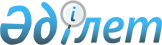 О внесении изменений в постановление акимата города Кокшетау от 16 июня 2011 года № А-6/1250 "Об определении перечня должностей специалистов социального обеспечения, образования, культуры, работающих в аульной (сельской) местности"
					
			Утративший силу
			
			
		
					Постановление акимата города Кокшетау Акмолинской области от 27 февраля 2014 года № А-2/395. Зарегистрировано Департаментом юстиции Акмолинской области 19 марта 2014 года № 4041. Утратило силу постановлением акимата города Кокшетау Акмолинской области от 6 января 2015 года № А-1/8      Сноска. Утратило силу постановлением акимата города Кокшетау Акмолинской области от 06.01.2015 № А-1/8 (вводится в действие со дня подписания).      Примечание РЦПИ.

      В тексте документа сохранена пунктуация и орфография оригинала.

      В соответствии со статьями 18, 238 Трудового Кодекса Республики Казахстан от 15 мая 2007 года, Законом Республики Казахстан от 23 января 2001 года «О местном государственном управлении и самоуправлении в Республике Казахстан», акимат города Кокшетау ПОСТАНОВЛЯЕТ:



      1. Внести в постановление акимата города Кокшетау «Об определении перечня должностей специалистов социального обеспечения, образования, культуры, работающих в аульной (сельской) местности» от 16 июня 2011 года № А-6/1250 (зарегистрировано в Реестре государственной регистрации нормативных правовых актов № 1-1-150, опубликовано 21 июля 2011 года в газетах «Степной маяк» и «Кокшетау»), следующие изменения:



      заголовок постановления изложить в новой редакции следующего содержания:



      «Об определении перечня должностей специалистов в области социального обеспечения, образования, культуры, являющихся гражданскими служащими и работающих в сельской местности»;



      пункт 1 постановления изложить в новой редакции следующего содержания:



      «1. Определить перечень должностей специалистов в области социального обеспечения, образования, культуры, являющихся гражданскими служащими и работающих в сельской местности согласно приложению.»;



      приложение к постановлению изложить в новой редакции согласно приложению к настоящему постановлению.



      2. Контроль за исполнением настоящего постановления возложить на заместителя акима города Кокшетау Амренову А.Б.



      3. Настоящее постановление вступает в силу со дня государственной регистрации в Департаменте юстиции Акмолинской области и вводится в действие со дня официального опубликования.      Аким города                                Ж.Жумагулов

Приложение к постановлению    

акимата города Кокшетау     

от 27 февраля 2014 года № А-2/395 

Перечень должностей специалистов в области социального обеспечения, образования, культуры, являющихся гражданскими служащими и работающих в сельской местности

1. Должности специалистов социального обеспечения:

      заведующая отделом социальной помощи, социальный работник, консультант по социальной работе.

2. Должности специалистов образования:

      директор, заместитель директора, учитель, социальный педагог, педагог-психолог, логопед, воспитатель дошкольных учебных заведений, медицинская сестра, мастер производственного обучения, руководитель начальной военной подготовки, старший вожатый, методист, педагог дополнительного образования, библиотекарь.

3. Должности специалистов культуры:

      директор, заместитель директора, художественный руководитель, хореограф, методист, техник по звуку, заведующий библиотекой, старший библиотекарь, библиотекарь высшей категории.
					© 2012. РГП на ПХВ «Институт законодательства и правовой информации Республики Казахстан» Министерства юстиции Республики Казахстан
				